American Revolution 2.2SSUSH4 Analyze the ideological, military, social, and diplomatic aspects of the American Revolution. Endeavorsb. Explain the reason for and significance of the French alliance and other foreign assistance including the diplomacy of Benjamin Franklin and John Adams.French AllianceThe US relied heavily on an alliance with the French to defeat the British. Although the colonists had a great amount of desire for independence and the willingness to fight, they had no navy, barely an army, and very little money for supplies and weapons. France, however, could supply all these things. Shortly after signing the Declaration of Independence, the Continental Congress sent John Adams and Benjamin Franklin to Paris to try to convince the French to form an open alliance with the US. After the American victory at Saratoga, the French finally agreed. France promised money, troops, and the support of the French navy. Following the US-French treaty, Great Britain and France were soon at war with each other in Europe as well, forcing the British to fight on two continents.French Alliance 1. What country did the U.S. rely on to defeat the British? 2. Summarize: How did Benjamin Franklin and John Adams impact the American Revolution? 3. What did France promise American?c. Analyze George Washington as a military leader including but not limited to the influence of Baron von Steuben, the Marquis de Lafayette, and the significance of Valley Forge in the creation of a professional military.Role of Military LeadersGeorge Washington was a Virginian and former surveyor who eventually became a soldier, wealthy landowner, and respected delegate to the Continental Congress. As a young military officer, he served with the British during the French and Indian War. Because of his military experience, the Continental Congress chose him to command its new army after declaring independence from Great Britain (a decision that infuriated John Hancock, the Congress' president, because he wanted the position).Washington faced many challenges to building an army. Not only was he fighting one of the most powerful military forces in history, but he also had to form an army out of a band of undisciplined farmers, frontiersmen, and volunteers. Many of his men enlisted for only short periods and planned on returning home after only a few weeks of service. Washington was constantly short of men and begging soldiers to remain longer than they were obligated. In addition, he normally found himself short of supplies and money. As a result, his men usually had to camp in cold and wet conditions with very few clothes and often no pay. Many times, his soldiers did not have shoes, even in the dead of winter. Still, Washington turned out to be an amazing leader. His willingness to ride into the heat of battle, risking his own life to lead his men, greatly inspired and won the loyalty of his soldiers. Although leaders in Congress often criticized him and questioned his judgment for not winning more of his early battles, Washington's ability to hold his army together and frustrate the British allowed the Continental Army the time it needed to grow its ranks and become better trained. His ability to lead the American forces to victory in light of the obstacles he faced and the enemy that opposed him makes George Washington one of the greatest military leaders of all time.Role of Military Leaders 4. What war did George Washington participate in as a young military officer? 5. List two challenges George Washington face while building an army? 6. What did George Washington do to help him win the loyalty of his soldiers? 7. What makes George Washington one of the greatest military leaders of all time? 8. Summarize: What was the role of George Washington during the American Revolution? 9. Summarize: What was the significance of Baron von Steuben? 10. Summarize: What was the significance of Marquis de LaFayette? 11. Summarize: What was the significance of Valley Forge?Document Analysis 1"The unfortunate soldiers were in want of everything; they had neither coats nor hats, nor shirts, nor shoes. Their feet and their legs froze until they were black, and it was often necessary to amputate them."               			Source: Marquis de Lafayette on the Conditions at Valley ForgeDocument Analysis 1 12. Summarize Marquis de Lafeyette’s view on the Conditions at Valley Forge. Following the victory at Saratoga, the Continental Army (official name given the US forces) endured a harsh winter at Valley Forge, Pennsylvania. Poorly supplied and lacking warm clothes, many of Washington's men proved too sick to serve. A number of them even died. Fortunately, thanks to the efforts of Washington and a Prussian named Baron Friedrich Von Steuben, the army effectively used its time at Valley Forge to become better trained. Once the warm weather returned, Washington's army returned to battle more determined and better prepared to meet the British in battle.A Frenchman known as the Marquis de Lafayette made his way to America to fight for the revolution. Although only 19 years old, he proved to be a talented and valiant soldier who quickly won the confidence of General Washington. Congress eventually gave Lafayette his own command. He finally asked to return to France in 1778 in order to fight for his homeland against the British following France's treaty with the US. He and Washington remained lifelong friends and Washington even served as godfather to Lafayette's son: George Washington Lafayette.Role of Military Leaders 13. What was the name of the US forces during the American Revolution? 14. What kind of conditions did soldier live in at Valley Forge? 15. What country was Baron von Steuben from? 16. Summarize: What was the significance of Baron von Steuben? 17. Summarize: What was the significance of Valley Forge? 18. Who was Marquis de Lafayette? 19. Summarize: What was the significance of Marquis de LaFayette?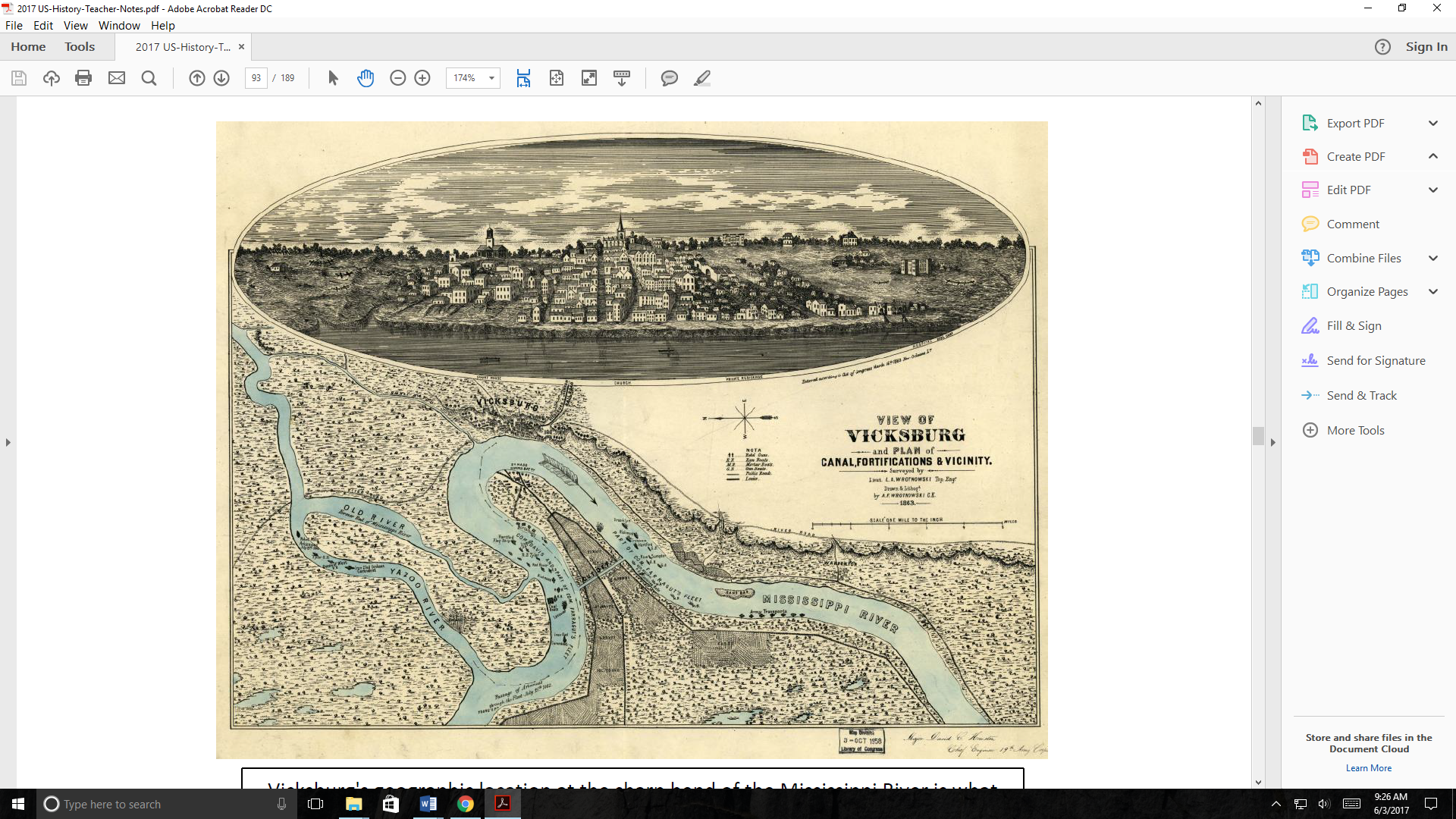 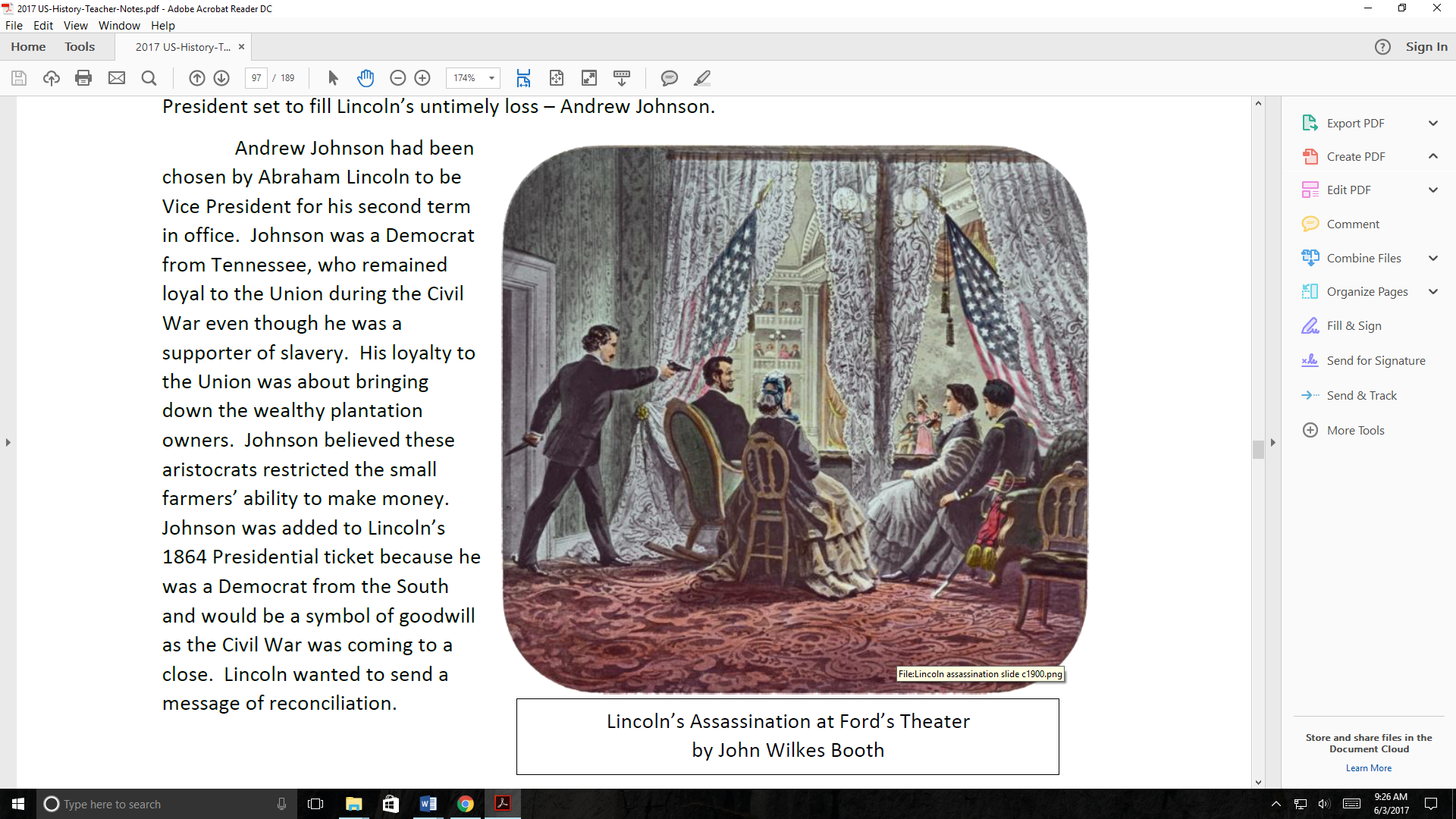 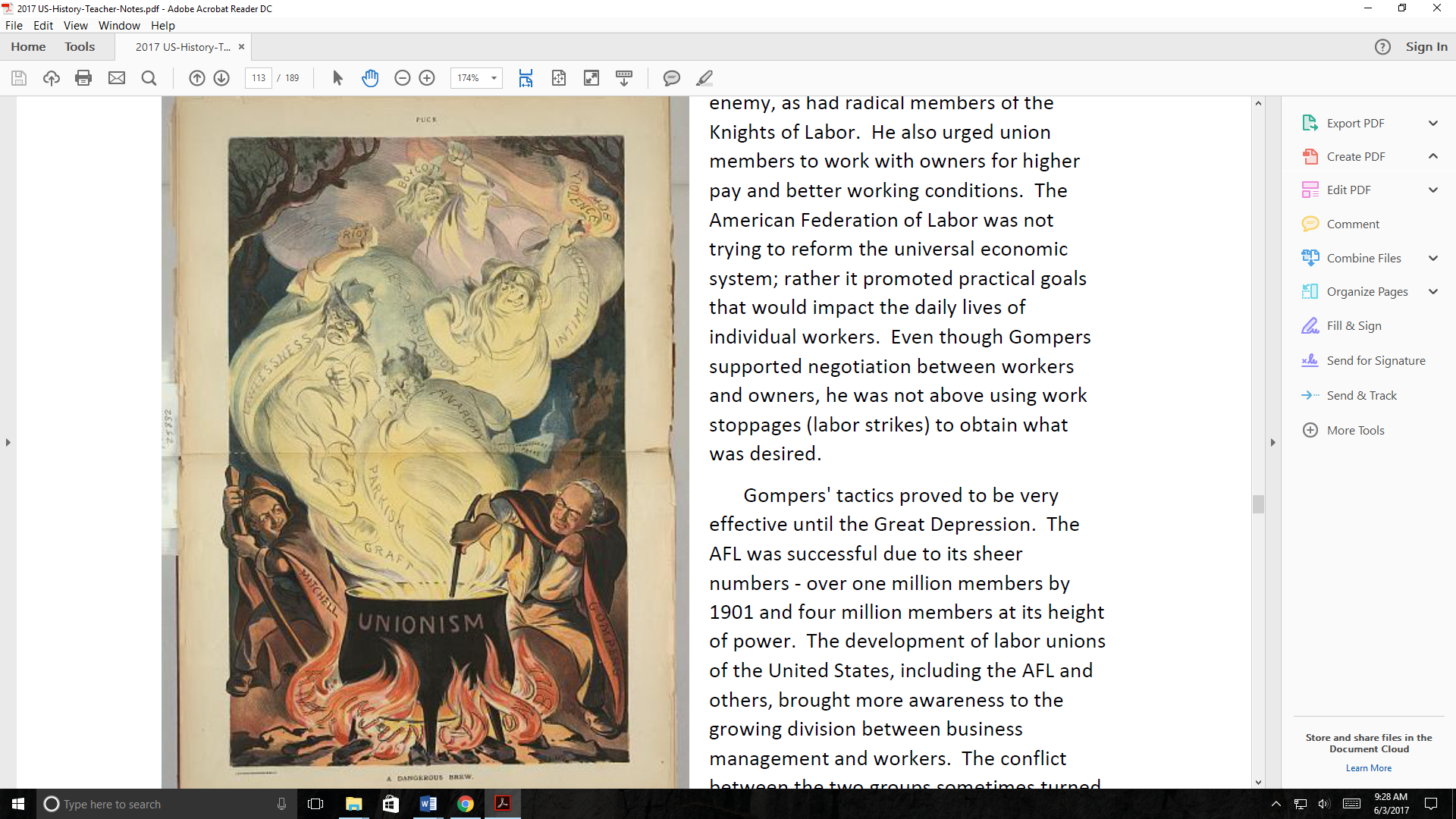 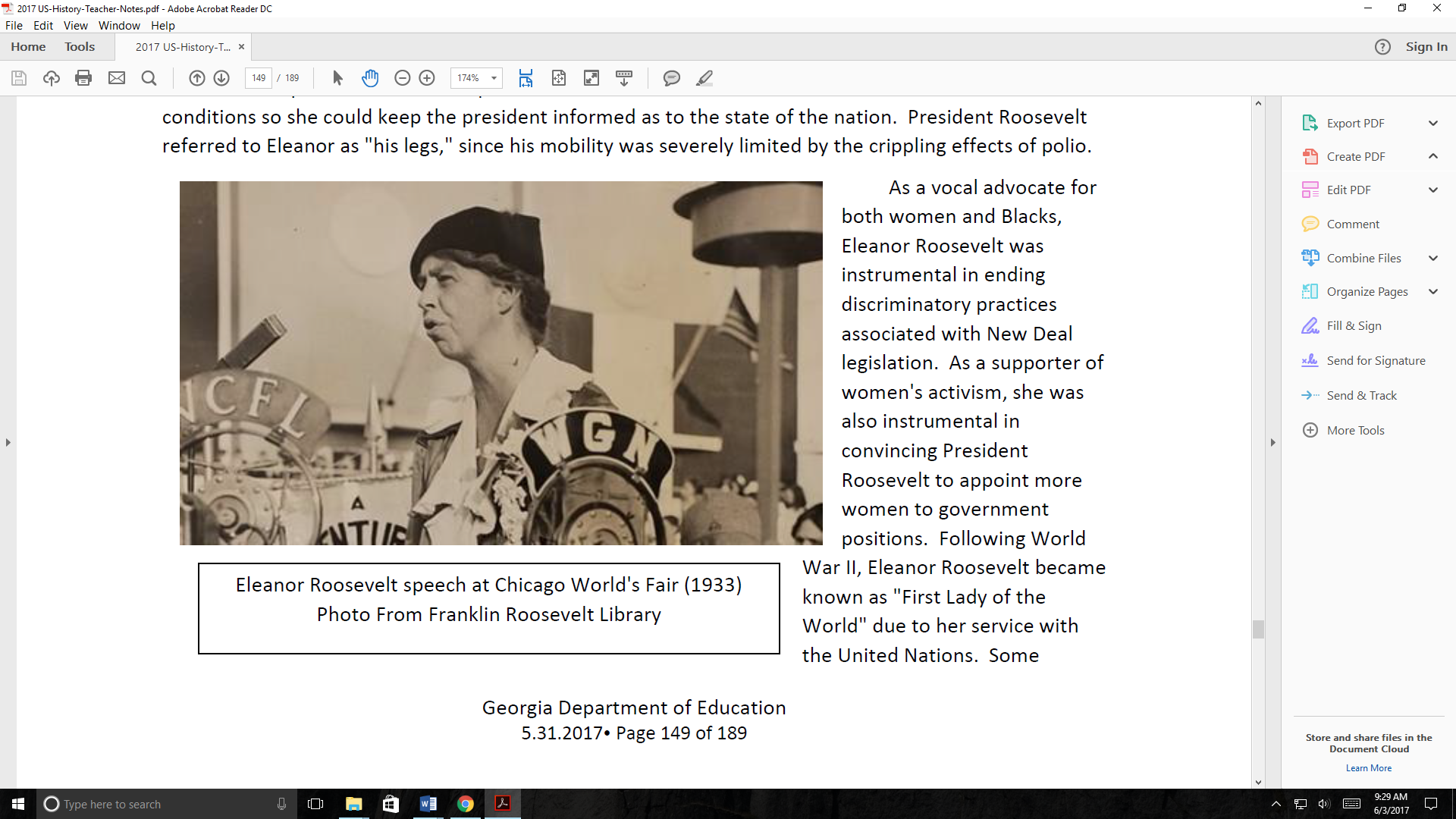 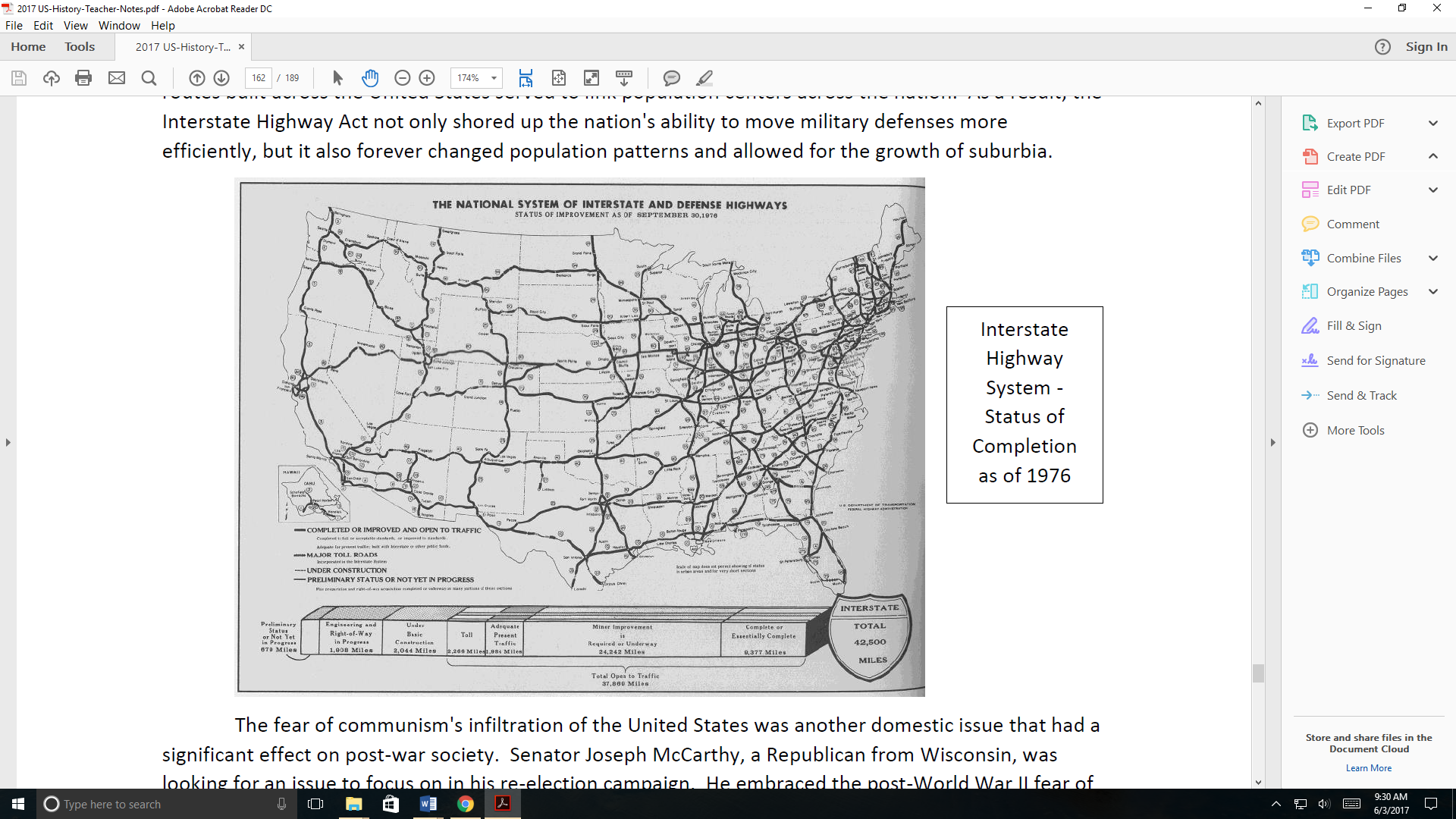 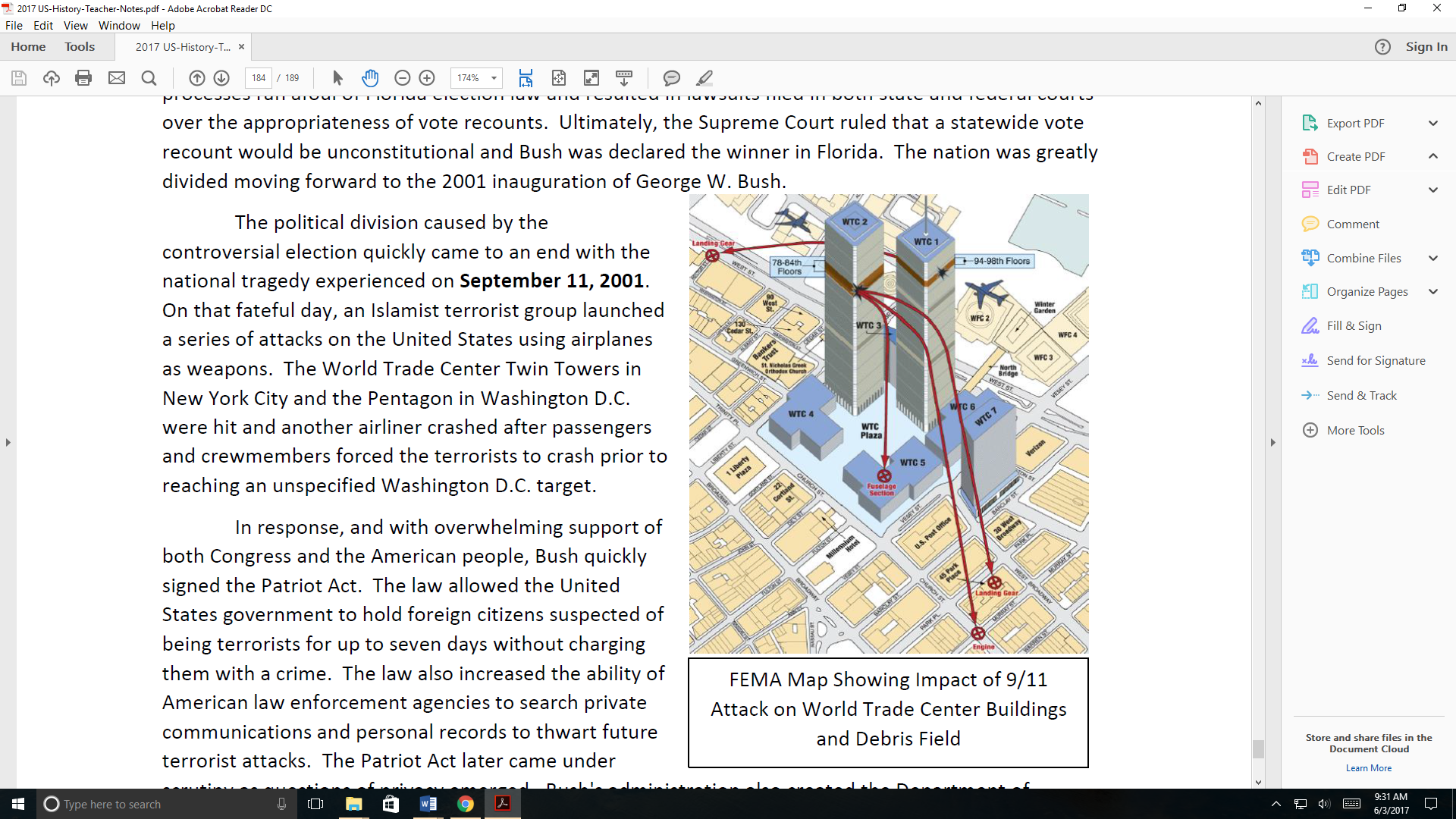 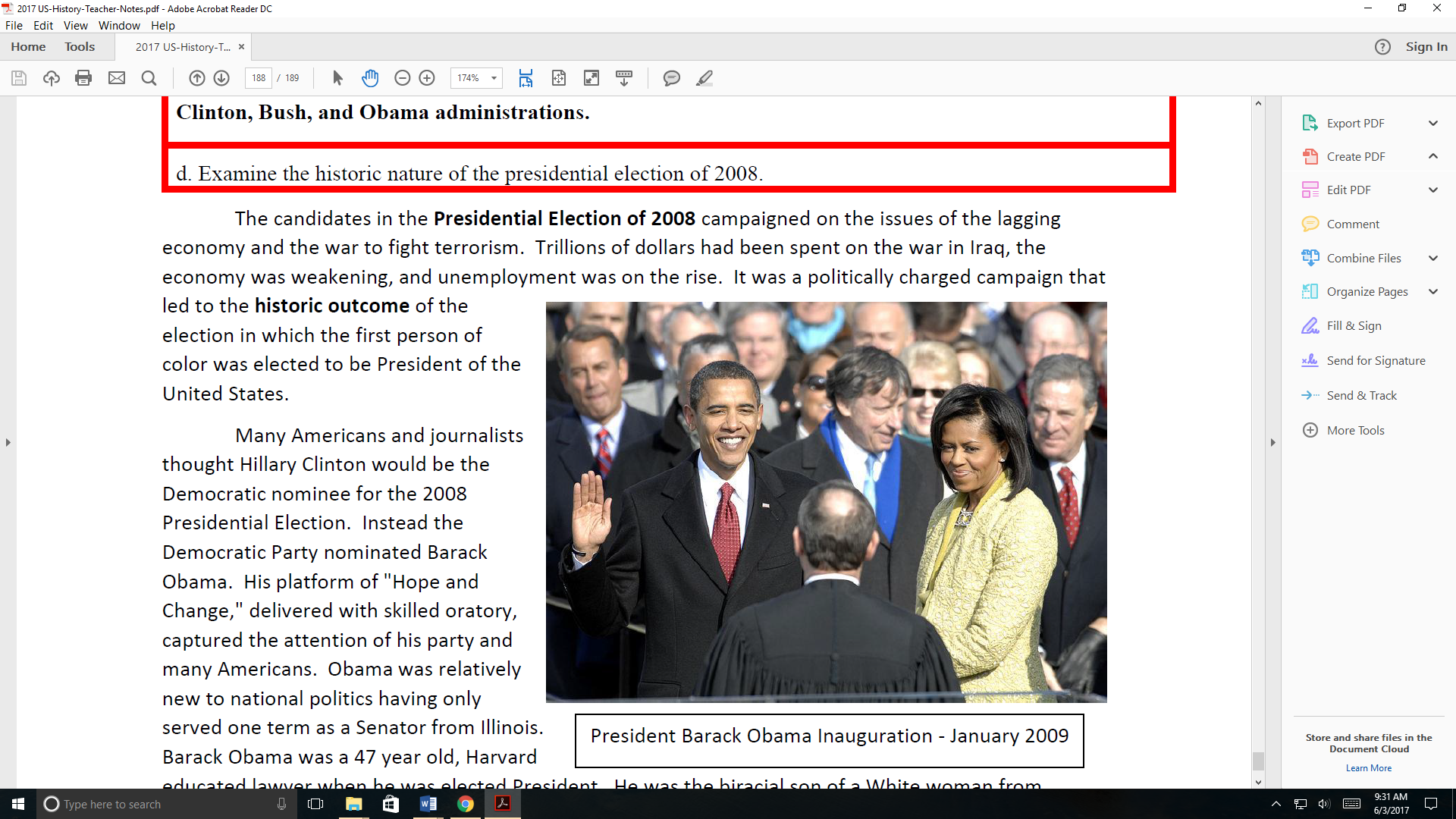 